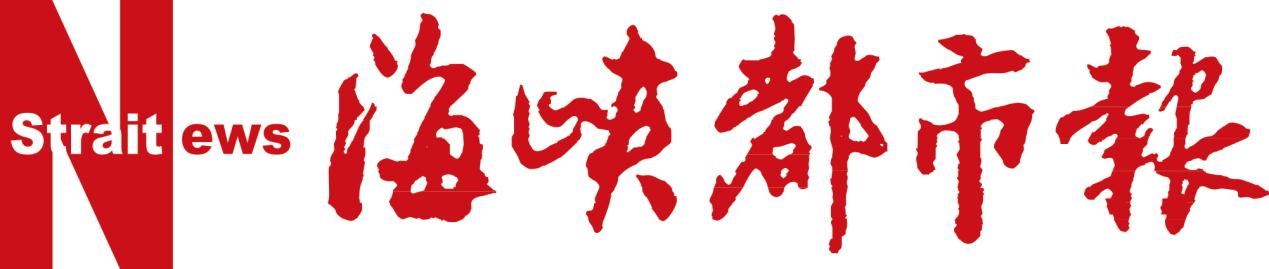 法 院 公 告福州悦动健身服务有限公司、福州百力健身服务有限公司、福州辉虎体育发展有限公司、福州百顺健身服务有限公司、福州百力健身服务有限公司仓山区分公司、许建平： 本院对原告李文静与被告福州悦动健身服务有限公司、福州百力健身服务有限公司、福州辉虎体育发展有限公司、福州百顺健身服务有限公司、福州百力健身服务有限公司仓山区分公司、许建平服务合同纠纷一案已审理终结。现依法向你公告送达(2022)闽0104民初683号民事判决书。自公告之日起30日内来本院领取民事判决书，逾期则视为送达。如不服本判决，可在公告期满后15日内，向本院递交上诉状及副本，上诉于福州市中级人民法院。逾期未上诉的，本判决即发生法律效力。       福建省福州市仓山区人民法院2022年6月21日本公告刊登在2022年6月21日海都报网（本公告从“海都报网”下载）